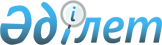 О внесении изменений в решение районного маслихата от 20 декабря 2012 года № 56 "О районном бюджете на 2013-2015 годы"
					
			Утративший силу
			
			
		
					Решение маслихата Кобдинского района Актюбинской области от 04 декабря 2013 года № 123. Зарегистрировано Департаментом юстиции Актюбинской области 06 декабря 2013 года № 3698. Утратило силу в связи с истечением срока применения решением Кобдинского районного маслихата Актюбинской области от 24 декабря 2013 года № 136      Сноска. Утратило силу в связи с истечением срока применения решением Кобдинского районного маслихата Актюбинской области от 24.12.2013 № 136.

      В соответствии со статьей 6 Закона Республики Казахстан от 23 января 2001 года «О местном государственном управлении и самоуправлении в Республике Казахстан», статьями 9, 106, 109 Бюджетного Кодекса Республики Казахстан от 4 декабря 2008 года Кобдинский районный маслихат РЕШИЛ:



      1. Внести в решение Кобдинского районного маслихата от 20 декабря 2012 года № 56 «О районном бюджете на 2013-2015 годы» (зарегистрированное в Реестре государственной регистрации нормативных правовых актов № 3484, опубликованное 18 января 2013 года в газете «Кобда» за № 4), следующие изменения:



      1) в пункте 1:



      в подпункте 1):

      доходы

      цифры 2 749 592,4 заменить цифрами 2 748 578,3;

      в том числе по:

      неналоговым поступлениям

      цифры 5 757 заменить цифрами 5 764,1;

      поступлениям трансфертов

      цифры 2 452 367,4 заменить цифрами 2 451 346,2;



      в подпункте 2):

      затраты

      цифры 2 777 948,6 заменить цифрами 2 776 934,5;



      2) в пункте 6:

      в части абзаца 6:

      цифры 17 953 заменить цифрами 17 006;

      в части абзаца 8:

      цифры 18 751 заменить цифрами 18 676,8;



      3) Приложение 1 к указанному решению изложить в новой редакции согласно приложению к настоящему решению.



      2. Настоящее решение вводится в действие с 1 января 2013 года.      Председатель сессии                       Секретарь

      районного маслихата                  районного маслихата         Д.АРЫСТАНОВА                        Л.ИСМАГАМБЕТОВА

Приложение

к решению районного маслихата

от 4 декабря 2013 года № 123Приложение 1

к решению районного маслихата

от 20 декабря 2012 года № 56 Районный бюджет на 2013 год
					© 2012. РГП на ПХВ «Институт законодательства и правовой информации Республики Казахстан» Министерства юстиции Республики Казахстан
				категориякатегориякатегориякатегорияСумма, тыс.тенгеклассклассклассСумма, тыс.тенгеподклассподклассСумма, тыс.тенгеНаименование Сумма, тыс.тенгеІ. Поступления 2748578,31Налоговые поступления 28430601Подоходный налог 1255412Индивидуальный подоходный налог 12554103Социальный налог 1151201Социальный налог 11512004Hалоги на имущество 377861Hалоги на имущество 178913Земельный налог 19954Hалог на транспортные средства 144005Единый земельный налог 350005Внутренние налоги на товары, работы и услуги 47352Акцизы 11603Поступления за использование природных и других ресурсов 18004Сборы за ведение предпринимательской и профессиональной деятельности 177508Обязательные платежи, взимаемые за совершение юридически значимых действий и (или) выдачу документов уполномоченными на то государственными органами или должностными лицами11241Государственная пошлина 11242Неналоговые поступления 5764,101Доходы от государственной собственности 264,15Доходы от аренды имущества, находящегося в государственной собственности 2577Вознаграждения (интересы) по бюджетным кредитам, выданным из местного бюджета физическим лицам7,106Прочие неналоговые поступления 55001Прочие неналоговые поступления 55003Поступления от продажи основного капитала 716203Продажа земли и нематериальных активов71621Продажа земли 71624Поступления трансфертов 2451346,202Трансферты из вышестоящих органов государственного управления2451346,22Трансферты из областного бюджета2451346,2Ф.группаФ.группаФ.группаФ.группаФ.группаСумма (тыс.тенге)Ф.подгруппаФ.подгруппаФ.подгруппаФ.подгруппаСумма (тыс.тенге)адм. Б.прогр.адм. Б.прогр.адм. Б.прогр.Сумма (тыс.тенге)программапрограммаСумма (тыс.тенге)Наименование Сумма (тыс.тенге)123456II. Расходы 2 776 934,501Государственные услуги общего характера246 988,41Представительные, исполнительные и другие органы, выполняющие общие функции государственного управления224 510,0112Аппарат маслихата района (города областного значения)12 418,5001Услуги по обеспечению деятельности маслихата района (города областного значения)11 796,0003Капитальные расходы государственных органов622,5122Аппарат акима района (города областного значения)58 212,7001Услуги по обеспечению деятельности акима района (города областного значения)51 021,9003Капитальные расходы государственных органов7 190,8123Аппарат акима района в городе, города районного значения, поселка, села, сельского округа153 878,8001Услуги по обеспечению деятельности акима района в городе, города районного значения, поселка, села, сельского округа144 914,8022Капитальные расходы государственных органов8 964,02Финансовая деятельность13 057,9452Отдел финансов района (города областного значения)13 057,9001Услуги по реализации государственной политики в области исполнения бюджета района (города областного значения) и управления коммунальной собственностью района (города областного значения)12 493,9003Проведение оценки имущества в целях налогообложения171,0010Приватизация, управление коммунальным имуществом, постприватизационная деятельность и регулирование споров, связанных с этим30,5018Капитальные расходы государственных органов362,55Планирование и статистическая деятельность9 420,5453Отдел экономики и бюджетного планирования района (города областного значения)9 420,5001Услуги по реализации государственной политики в области формирования и развития экономической политики, системы государственного планирования и управления района (города областного значения)9 251,2004Капитальные расходы государственных органов169,302Оборона2 648,41Военные нужды1 498,6122Аппарат акима района (города областного значения)1 498,6005Мероприятия в рамках исполнения всеобщей воинской обязанности1 498,62Организация работы по чрезвычайным ситуациям1 149,8122Аппарат акима района (города областного значения)1 149,8006Предупреждение и ликвидация чрезвычайных ситуаций масштаба района (города областного значения)138,6007Мероприятия по профилактике и тушению степных пожаров районного (городского) масштаба, а также пожаров в населенных пунктах, в которых не созданы органы государственной противопожарной службы1 011,203Общественный порядок, безопасность, правовая, судебная, уголовно-исполнительная деятельность3 008,79Прочие услуги в области общественного порядка и безопасности3 008,7458Отдел жилищно-коммунального хозяйства, пассажирского транспорта и автомобильных дорог района (города областного значения)3 008,7021Обеспечение безопасности дорожного движения в населенных пунктах3 008,704Образование1 963 235,51Дошкольное воспитание и обучение205 116,7464Отдел образования района (города областного значения) 205 116,7009Обеспечение деятельности организаций дошкольного воспитания и обучения145 970,7040Реализация государственного образовательного заказа в дошкольных организациях образования59 146,02Начальное, основное среднее и общее среднее образование1 607 516,2464Отдел образования района (города областного значения) 1 607 516,2003Общеобразовательное обучение1 559 919,2006Дополнительное образование для детей 47 597,09Прочие услуги в области образования150 602,6464Отдел образования района (города областного значения) 150 602,6001Услуги по реализации государственной политики на местном уровне в области образования14 452,0005Приобретение и доставка учебников, учебно-методических комплексов для государственных учреждений образования района (города областного значения)12 634,9007Проведение школьных олимпиад, внешкольных мероприятий и конкурсов районного (городского) масштаба854,0012Капитальные расходы государственного органа582,5015Ежемесячная выплата денежных средств опекунам (попечителям) на содержание ребенка-сироты (детей-сирот), и ребенка (детей), оставшегося без попечения родителей 7 791,0067Капитальные расходы подведомственных государственных учреждений и организаций114 288,206Социальная помощь и социальное обеспечение95 566,92Социальная помощь80 710,0123Аппарат акима района в городе, города районного значения, поселка, села, сельского округа5 909,1003Оказание социальной помощи нуждающимся гражданам на дому5 909,1451Отдел занятости и социальных программ района (города областного значения)74 800,9002Программа занятости22 769,6004Оказание социальной помощи на приобретение топлива специалистам здравоохранения, образования, социального обеспечения, культуры, спорта и ветеринарии в сельской местности в соответствии с законодательством Республики Казахстан8 305,0005Государственная адресная социальная помощь38,5007Социальная помощь отдельным категориям нуждающихся граждан по решениям местных представительных органов37 510,0016Государственные пособия на детей до 18 лет4 789,8017Обеспечение нуждающихся инвалидов обязательными гигиеническими средствами и предоставление услуг специалистами жестового языка, индивидуальными помощниками в соответствии с индивидуальной программой реабилитации инвалида1 388,09Прочие услуги в области социальной помощи и социального обеспечения14 856,9451Отдел занятости и социальных программ района (города областного значения)14 856,9001Услуги по реализации государственной политики на местном уровне в области обеспечения занятости и реализации социальных программ для населения13 939,4011Оплата услуг по зачислению, выплате и доставке пособий и других социальных выплат219,0021Капитальные расходы государственного органа698,507Жилищно-коммунальное хозяйство66 014,01Жилищное хозяйство38 617,7455Отдел культуры и развития языков района (города областного значения)1 456,0024Ремонт объектов в рамках развития сельских населенных пунктов по Дорожной карте занятости 20201 456,0458Отдел жилищно-коммунального хозяйства, пассажирского транспорта и автомобильных дорог района (города областного значения)700,0033Проектирование, развитие, обустройство и (или) приобретение инженерно-коммуникационной инфраструктуры 700,0466Отдел архитектуры, градостроительства и строительства района (города областного значения) 23 312,0003Проектирование, строительство и (или) приобретение жилья государственного коммунального жилищного фонда22 680,0004Проектирование, развитие, обустройство и (или) приобретение инженерно-коммуникационной инфраструктуры 632,0464Отдел образования района (города областного значения)13 149,7026Ремонт объектов в рамках развития сельских населенных пунктов по Дорожной карте занятости 202013 149,72Коммунальное хозяйство17 064,3458Отдел жилищно-коммунального хозяйства, пассажирского транспорта и автомобильных дорог района (города областного значения)17 064,3012Функционирование системы водоснабжения и водоотведения9 614,3058Развитие системы водоснабжения и водоотведения в сельских населенных пунктах7 450,03Благоустройство населенных пунктов10 332,0123Аппарат акима района в городе, города районного значения, поселка, села, сельского округа9 632,0008Освещение улиц населенных пунктов7 094,3009Обеспечение санитарии населенных пунктов763,2011Благоустройство и озеленение населенных пунктов1 774,5458Отдел жилищно-коммунального хозяйства, пассажирского транспорта и автомобильных дорог района (города областного значения)700,0018Благоустройство и озеленение населенных пунктов700,008Культура, спорт, туризм и информационное пространство220 119,71Деятельность в области культуры150 288,2455Отдел культуры и развития языков района (города областного значения)121 623,2003Поддержка культурно-досуговой работы121 623,2466Отдел архитектуры, градостроительства и строительства района (города областного значения)28 665,0011Развитие объектов культуры28 665,02Спорт1 903,0465Отдел физической культуры и спорта района (города областного значения)1 903,0006Проведение спортивных соревнований на районном (города областного значения) уровне301,3007Подготовка и участие членов сборных команд района (города областного значения) по различным видам спорта на областных спортивных соревнованиях1 601,73Информационное пространство41 479,0455Отдел культуры и развития языков района (города областного значения)35 627,0006Функционирование районных (городских) библиотек35 215,0007Развитие государственного языка и других языков народа Казахстана412,0456Отдел внутренней политики района (города областного значения)5 852,0002Услуги по проведению государственной информационной политики через газеты и журналы 4 707,0005Услуги по проведению государственной информационной политики через телерадиовещание1 145,09Прочие услуги по организации культуры, спорта, туризма и информационного пространства26 449,5455Отдел культуры и развития языков района (города областного значения) 17 393,5001Услуги по реализации государственной политики на местном уровне в области развития языков и культуры8 426,0010Капитальные расходы государственного органа291,0032Капитальные расходы подведомственных государственных учреждений и организаций8 676,5456Отдел внутренней политики района (города областного значения)8 356,0001Услуги по реализации государственной политики на местном уровне в области информации, укрепления государственности и формирования социального оптимизма граждан5 811,0003Реализация мероприятий в сфере молодежной политики2 346,0006Капитальные расходы государственных органов199,0465Отдел физической культуры и спорта района (города областного значения)700,0001Услуги по реализации государственной политики на местном уровне в сфере физической культуры и спорта 700,010Сельское, водное, лесное, рыбное хозяйство, особо охраняемые природные территории, охрана окружающей среды и животного мира, земельные отношения78 878,71Сельское хозяйство18 597,6453Отдел экономики и бюджетного планирования района (города областного значения)6 005,8099Реализация мер по оказанию социальной поддержки специалистов 6 005,8466Отдел архитектуры, градостроительства и строительства района (города областного значения)265,7010Развитие объектов сельского хозяйства265,7474Отдел сельского хозяйства и ветеринарии района (города областного значения)12 326,1001Услуги по реализации государственной политики на местном уровне в сфере сельского хозяйства и ветеринарии 11 463,6003Капитальные расходы государственных органов462,5005Обеспечение функционирования скотомогильников (биотермических ям) 400,06Земельные отношения8 282,1463Отдел земельных отношений района (города областного значения)8 282,1001Услуги по реализации государственной политики в области регулирования земельных отношений на территории района (города областного значения)6 114,1006Землеустройство, проводимое при установлении границ городов районного значения, районов в городе, поселков сел, сельских округов2 000,0007Капитальные расходы государственных органов168,09Прочие услуги в области сельского, водного, лесного, рыбного хозяйства, охраны окружающей среды и земельных отношений51 999,0474Отдел сельского хозяйства и ветеринарии района (города областного значения)51 999,0013Проведение противоэпизоотических мероприятий 51 999,011Промышленность, архитектурная, градостроительная и строительная деятельность6 833,02Архитектурная, градостроительная и строительная деятельность6 833,0466Отдел архитектуры, градостроительства и строительства района (города областного значения) 6 833,0001Услуги по реализации государственной политики в области строительства, улучшения архитектурного облика городов, районов и населенных пунктов области и обеспечению рационального и эффективного градостроительного освоения территории района 6 833,012Транспорт и коммуникации64 937,01Автомобильный транспорт64 937,0458Отдел жилищно-коммунального хозяйства, пассажирского транспорта и автомобильных дорог района (города областного значения)64 937,0023Обеспечение функционирования автомобильных дорог15 000,0045Капитальный и средний ремонт автомобильных дорог районного значения и улиц населенных пунктов49 937,013Прочие27 196,43Поддержка предпринимательской деятельности и защита конкуренции1 277,9469Отдел предпринимательства (города областного значения)1 277,9001Услуги по реализации государственной политики на местном уровне в области развития предпринимательства и промышленности987,5004Капитальные расходы государственного органа290,49Прочие25 918,5123Аппарат акима района в городе, города районного значения, поселка, села, сельского округа16 446,0040Реализация мер по содействию экономическому развитию регионов в рамках Программы «Развитие регионов» 16 446,0458Отдел жилищно-коммунального хозяйства, пассажирского транспорта и автомобильных дорог района (города областного значения)6 637,9001Услуги по реализации государственной политики на местном уровне в области жилищно-коммунального хозяйства, пассажирского транспорта и автомобильных дорог 6 325,4013Капитальные расходы государственного органа312,5464Отдел образования района (города областного значения)2 834,6041Реализация мер по содействию экономическому развитию регионов в рамках Программы «Развитие регионов» 2 834,614Обслуживание долга7,11Обслуживание долга7,1452Отдел финансов района (города областного значения)7,1013Обслуживание долга местных исполнительных органов по выплате вознаграждений и иных платежей по займам из областного бюджета7,115Трансферты1 500,71Трансферты1 500,7452Отдел финансов района (города областного значения)1 500,7006Возврат неиспользованных (недоиспользованных) целевых трансфертов1 500,7III. Чистое бюджетное кредитование10 142,0Бюджетные кредиты15 696,010Сельское, водное, лесное, рыбное хозяйство, особо охраняемые природные территории, охрана окружающей среды и животного мира, земельные отношения15 696,01Сельское хозяйство15 696,0453Отдел экономики и бюджетного планирования района (города областного значения)15 696,0006Бюджетные кредиты для реализации мер социальной поддержки специалистов 15 696,0Ф. группаФ. группаФ. группаФ. группаФ. группаСумма (тыс.тенге)Ф.подгруппаФ.подгруппаФ.подгруппаФ.подгруппаСумма (тыс.тенге)адм. б.прогр.адм. б.прогр.адм. б.прогр.Сумма (тыс.тенге)программапрограммаСумма (тыс.тенге)Наименование Сумма (тыс.тенге)1234565Погашение бюджетных кредитов5 554,001Погашение бюджетных кредитов5 554,01Погашение бюджетных кредитов, выданных из государственного бюджета5 554,013Погашение бюджетных кредитов, выданных из местного бюджета физическим лицам5 554,0Ф. группаФ. группаФ. группаФ. группаФ. группаСумма (тыс.тенге)Ф.подгруппаФ.подгруппаФ.подгруппаФ.подгруппаСумма (тыс.тенге)адм. б.прогр.адм. б.прогр.адм. б.прогр.Сумма (тыс.тенге)программапрограммаСумма (тыс.тенге)Н а и м е н о в а н и е Сумма (тыс.тенге)123456IV. Сальдо по операциям с финансовыми активами0Приобретение финансовых активов013Прочие09Прочие0452Отдел финансов района (города областного значения) 0005Формирование или увеличение уставного капитала юридических лиц0V. Дефицит бюджета-38 498,2VI. Финансирование дефицита бюджета38 498,2Ф. группаФ. группаФ. группаФ. группаФ. группаСумма (тыс.тенге)Ф.подгруппаФ.подгруппаФ.подгруппаФ.подгруппаСумма (тыс.тенге)адм. б.прогр.адм. б.прогр.адм. б.прогр.Сумма (тыс.тенге)программапрограммаСумма (тыс.тенге)Наименование Сумма (тыс.тенге)1234567Поступление займов15 696,0 01Внутренние государственные займы15 696,0 203Договора займа15 696,0 Ф. группаФ. группаФ. группаФ. группаФ. группаСумма (тыс.тенге)Ф.подгруппаФ.подгруппаФ.подгруппаФ.подгруппаСумма (тыс.тенге)адм. б.прогр.адм. б.прогр.адм. б.прогр.Сумма (тыс.тенге)программапрограммаСумма (тыс.тенге)Н а и м е н о в а н и е Сумма (тыс.тенге)12345616Погашение займов5 745,0 1Погашение займов5 745,0 452Отдел финансов района (города областного значения)5 745,0 008Погашение долга местного исполнительного органа перед вышестоящим бюджетом5 554,0 021Возврат неиспользованных бюджетных кредитов, выданных из местного бюджета191,0Ф. группаФ. группаФ. группаФ. группаФ. группаСумма (тыс.тенге)Ф.подгруппаФ.подгруппаФ.подгруппаФ.подгруппаСумма (тыс.тенге)адм. б.прогр.адм. б.прогр.адм. б.прогр.Сумма (тыс.тенге)программапрограммаСумма (тыс.тенге)Наименование Сумма (тыс.тенге)123458Используемые остатки бюджетных средств28 547,2 01Остатки бюджетных средств 28 547,2 1Свободные остатки бюджетных средств28 547,2 